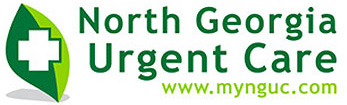 Immigration ChecklistFor your immigration physical to be completed and to schedule your second appointment, you must ensure you have all the required vaccines provided below. If you do not have all the required vaccines, you will need to go to any of the nearest Health Departments. If you received vaccines outside the state of Georgia, go to your nearest Health Department to get them transferred to the Georgia Immunization Registry (GRITS). Required Vaccines for All AgesMMRTetanusVaricellaCovid-19Flu Shot (Required During Flu Season 10/1 – 3/1)Vaccines Required for Ages 18 & UnderAll Of the AboveHepatitis BVaccines Required for Ages Up To 23 All Of the AboveMeningococcalVaccines Required for Ages 65 & AboveAll Of the AbovePneumococcalOnce you have all your vaccines and have completed your first appointment with us, email the following documents to NGUC.PHYSICALS@GMAIL.COM:A scanned copy or photocopy of your proof of vaccinationA photo ID of the individual who is receiving the physicalIf you do not email us with the required info, we cannot schedule your second appointment to complete your physical!!Please bring a photo ID and a copy of your vaccination records on the day of your appointment. 